Конспект НОД с детьми среднего дошкольного возраста на тему "Посадка рассады цветов"Цель: Обобщать знания детей об условиях роста, размножения и развития растений.Задачи:1.	Углублять знания детей о цветах и их разнообразии.2.	Упражнять в классификации цветов по способу размножения, закреплять понятия: комнатные растения и садовые.3.	Научить способу выращивания рассады семенами. Формировать бережное отношение к цветам, развивать желание ухаживать за ними.4.	Расширять словарь детей, развивать связную речь.5.	Воспитывать любовь к прекрасному, красоте окружающего мира, ответственность за посаженные растения, трудолюбие и опрятность.Материалы и оборудование, необходимые для нод: фартук для каждого ребёнка, семена цветов, пульверизаторы, горшочки с землёй, клеёнка, пленка, приглашение, изображения комнатных растений и способов их размножения, изображения садовых растений,  фонограмма «Вальс цветов» П.И. Чайковский.Словарная работа: растение, цветок, названия цветов, посеять, семена, почва, вода, свет, тепло.Предварительная работа: НОД, наблюдения, прогулки в соответствии с комплексно-тематическим планированием, индивидуальная работа с воспитанниками.Ход НОД:Организационный момент постановка проблемы, индивидуальное решение проблемы.Воспитатель приносит в группу приглашение (положение) в областную экологическую акцию «Делами добрыми едины», предлагает принять в ней участие, выясняет «Какие добрые дела дети могут совершить?», подводит к предложению «Украсить участок детского сада цветами», «Вырастить цветы».2. Выявление затруднений:- Какой способ выращивания цветов вы знаете? (вегетативный, листовым черенкованием, делением куста, стеблевым черенкованием, луковицей, цветковой стрелкой).Д/и «Распредели цветы по способу выращивания» - дети выбирают изображение цветка и прикрепляют его вокруг изображения способа выращивания, называют его.Детям предлагаются комнатные растения (листовые черенки – бегония рекс, узумбарская фиалка, сансевьера, стеблевые черенки – традесканция, бальзамин, герань, деление куста – аспидистра, аспарагус, луковица- амараллис, кливия, цветочная стрелка – хлорофитум).- Ребята, вы правильно выполнили задание. Какие цветы выращивают таким способом? (комнатные)- А можно ли комнатные растения высаживать на улицу в клумбы? ( Нет - комнатные цветы, поэтому и называются комнатными. Они должны находиться в закрытом помещении. Можно погубить растение. На растение могут плохо воздействовать солнечные лучи. На клумбе в открытом грунте множество различных вредителей, которые могут погубить корни растения. Ночью могут случиться заморозки, а растение комнатное, оно привыкло к постоянной температуре. Растение будет болеть, если его пересаживать часто.)- Как же нам быть в этой ситуации? (Вырастить рассаду садовых цветов). Где же нам взять семена? (В цветочном магазине).Д/и «Цветочный магазин» - дети приходят в магазин, где представлен большой выбор цветов. На столе поднос с разноцветными лепестками разной формы. Дети выбирают понравившиеся лепестки, называют их цвет, находят цветок, соответствующий выбранным лепесткам и по цвету и по форме. Детям предлагаются "Анютины глазки", "Астры", "Василек", "Календула", "Петуния".Астру  выбирает заранее подготовленный ребенок. Читает стихотворение.Осыпаются астры в садах,Стройный клен под окошком желтеет,И холодный туман на поляхЦелый день неподвижно белеет.Ближний лес затихает, и в немПоказалися всюду просветы,И красив он в уборе своем,Золотистой листвою одетый.Но под этой сквозною листвойВ этих чащах не слышно ни звука...Осень веет тоской,Осень веет разлукой!Воспитатель предлагает вырастить рассаду астры  и просит детей напомнить, что нужно для роста растений. (Семена, почва, вода, свет).Физминутка «Веночек» - под музыку дети приседают на корточки, медленно поднимаются, выпрямляются, поднимают руки, кружатся, встают в круг.3. Практическая – открытие нового способа действия.- Сейчас мы будем сеять семена.Дети рассматривают семена петунии. Педагог показывает и объясняет, что размножают астры через рассаду. Семена на рассаду высевают в марте. Для создания необходимого микроклимата ящик сверху закрывают пленкой.Дети, разделившись на группы по 4 человека, самостоятельно сеют семена, воспитатель смотрит, чтобы все сажали правильно, оценивает, по мере необходимости делает замечания.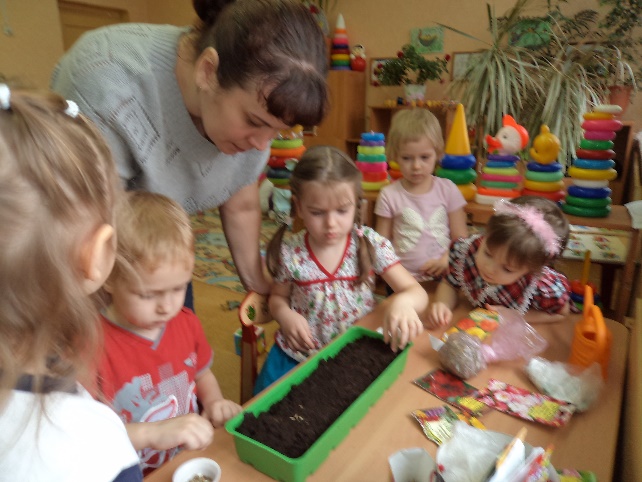 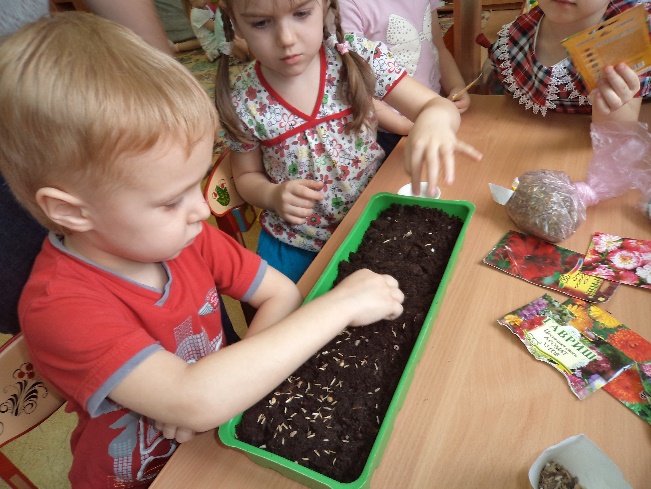 - Молодцы, ребята, вы посадили цветы, и теперь мы будем ухаживать за ними. Весной, когда станет тепло, посадим на клумбу на участке, а летом и осенью будем любоваться красивыми цветами и ощущать их аромат.4. Рефлексия.- Ребята, расскажите, что нового вы узнали на сегодняшнем занятии? Что было трудным? Легким? Интересным? Что еще хотели бы узнать? (дети отвечаю)